Правила користування клеєм1) Клей треба наносити пензликом від середини до країв.2) При потраплянні клею на одяг його слід негайно змити водою.3) Для притискання елементів аплікації і витирання рук треба користуватися матер’яною серветкою.4) Закінчивши роботу, клей потрібно щільно закрити, пензлик і посуд помити.Почнемо з найпростішого — з паперу. Але просто вирізати фігурки з паперу та наклеювати їх на картон — не дуже цікаво. Тому пропонуємо зробити об’ємну аплікацію.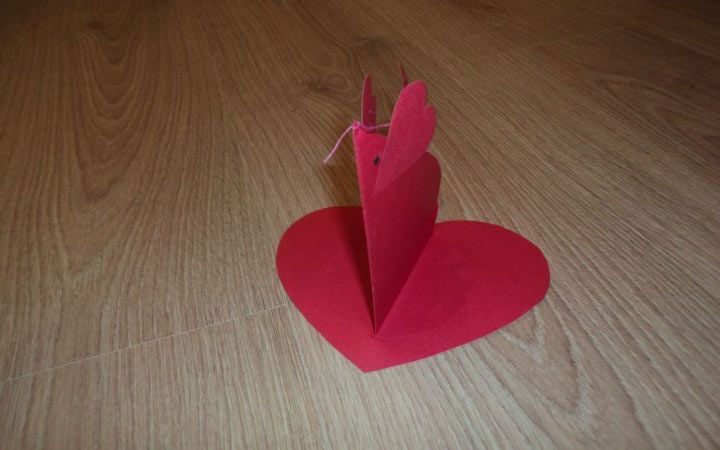 Для цього нам знадобиться наступне:2 листи кольорового паперу різного кольору (один — для тулуба мишки, а інший — для вушок. Наприклад, як у нас: червоний і бордовий. Можна взяти коричневий і червоний, коричневий і рожевий і т.д.);лист картону для основи;олівець або ручка;ножиці;клей олівець;нитка білого або чорного кольору.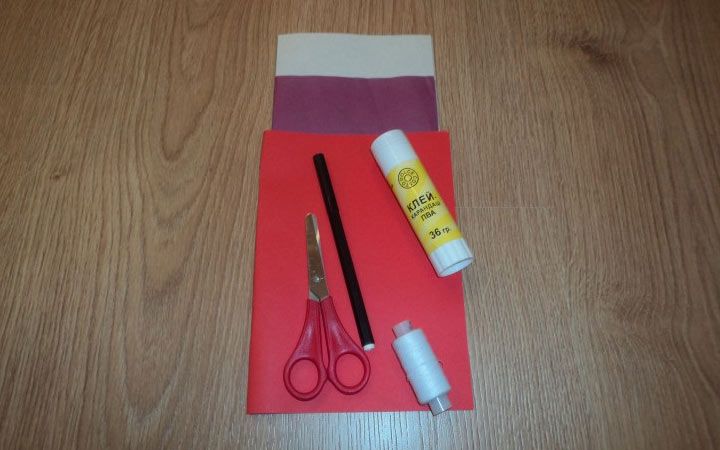 Приступаємо.1. Малюємо на кольоровому папері сердечка. Одне велике — для тулуба. Два маленьких — для вушок.2. Малюємо на картоні сердечко середнього розміру.3. Щоб сердечка вийшли рівними, простіше малювати їх так: зігнути аркуш навпіл і намалювати на ньому одну половинку серця (як на картинці).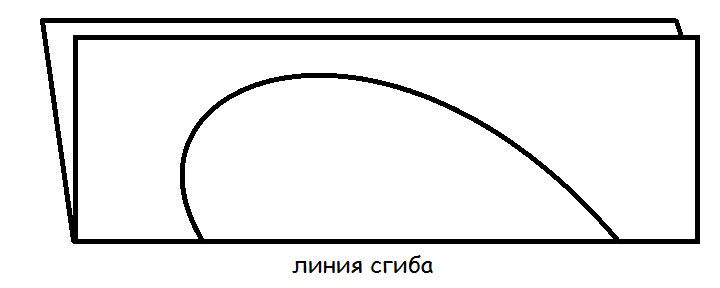 4. Вирізаємо заготовки.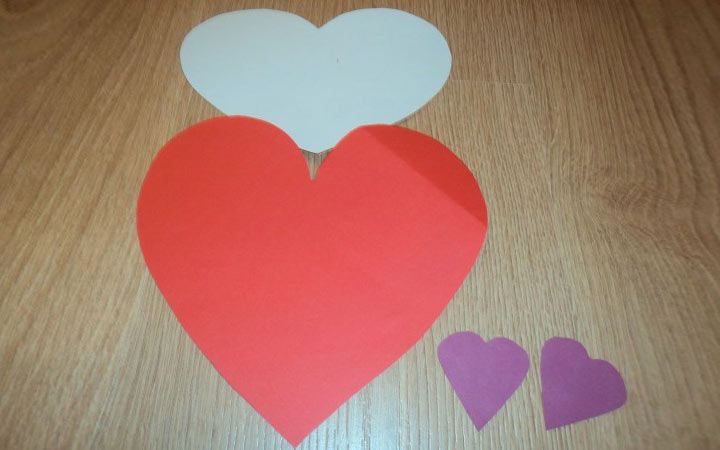 5. Найбільше серце згинаємо навпіл, а також загинаємо на ньому кінчики округлих частин, щоб «посадити» мишку на картон.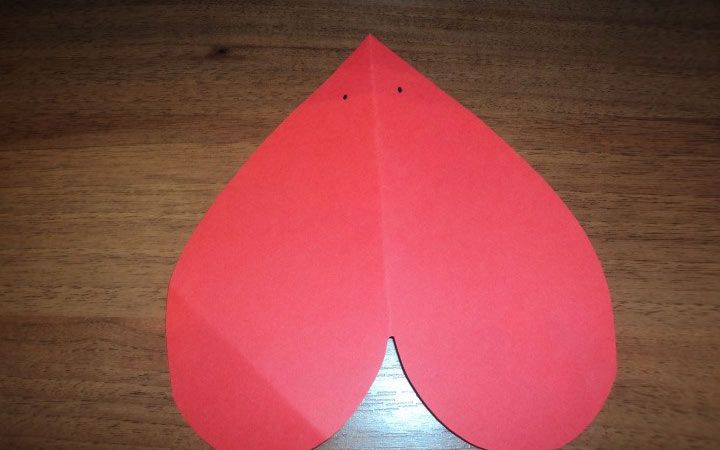 6. Малюємо очі.7. За допомогою клею-олівця приклеюємо вушка. 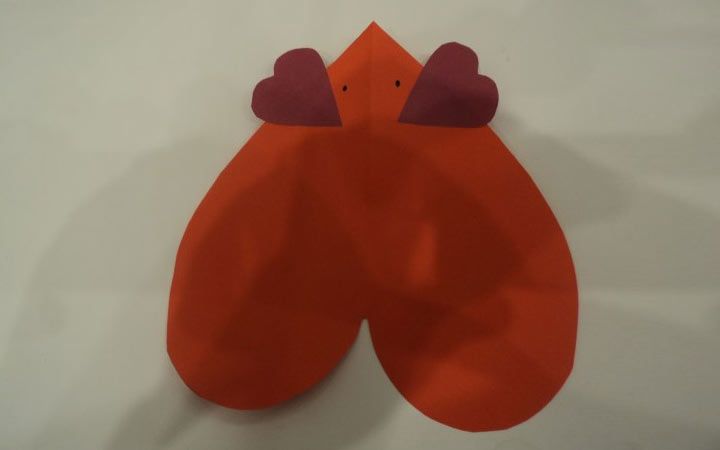 8. Тепер приклеюємо всю мишку на сердечко з картону. Вийде, що мишка як ніби сидить на ньому і дивиться вгору.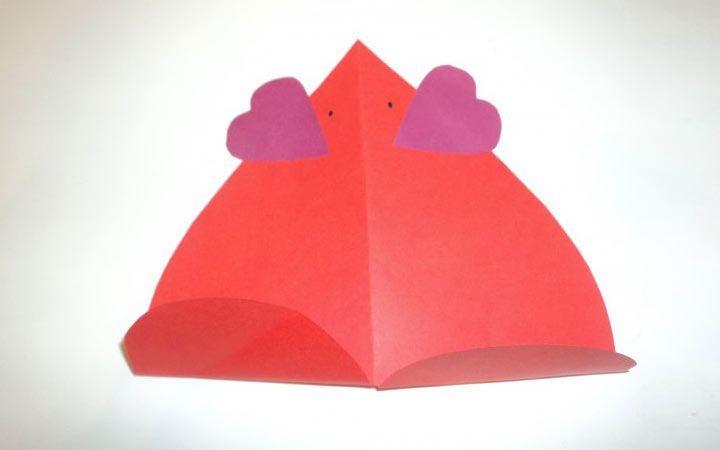 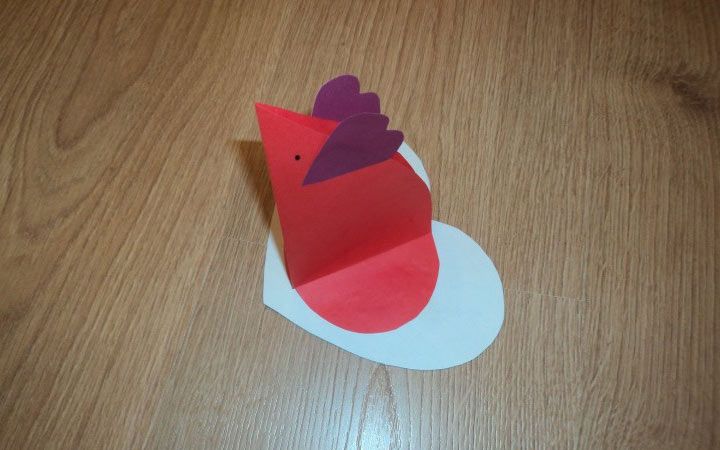 9. Робимо вусики: беремо невеликий шматочок нитки і намотуємо його на ніс мишки. Для вірності можна закріпити нитку клеєм.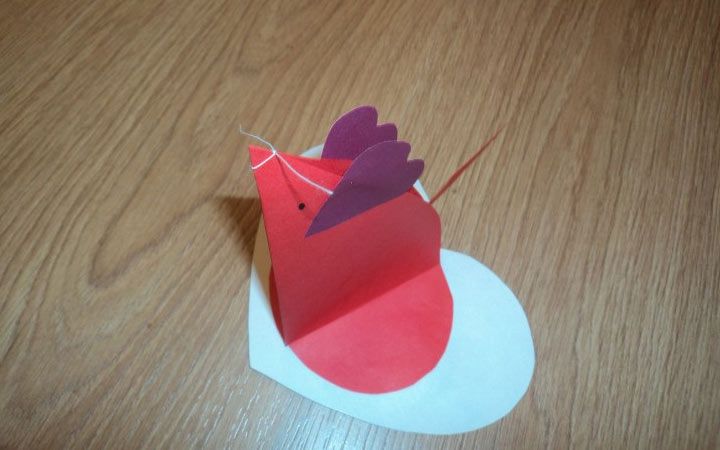 Лист картону може мати контрастний колір (наприклад, стандартний білий) або такої ж, як і тіло миші. Або нехай кожен з вас уявить, що це галявинка, і прикрасить підставку намальованою травою або квіточками. Або зробить вітальний напис і подарує саморобку бабусі з дідусем.Таких чарівних мишок можна зробити дуже багато і прикріпити їх на великий аркуш ватману. Вийде ціле сімейство мишенят, які прикрасять стіну дитячої кімнати.Хай Вам щастить у роботі! До наступних зустрічей! Будьте здорові!